Graphing Exponential Funtions 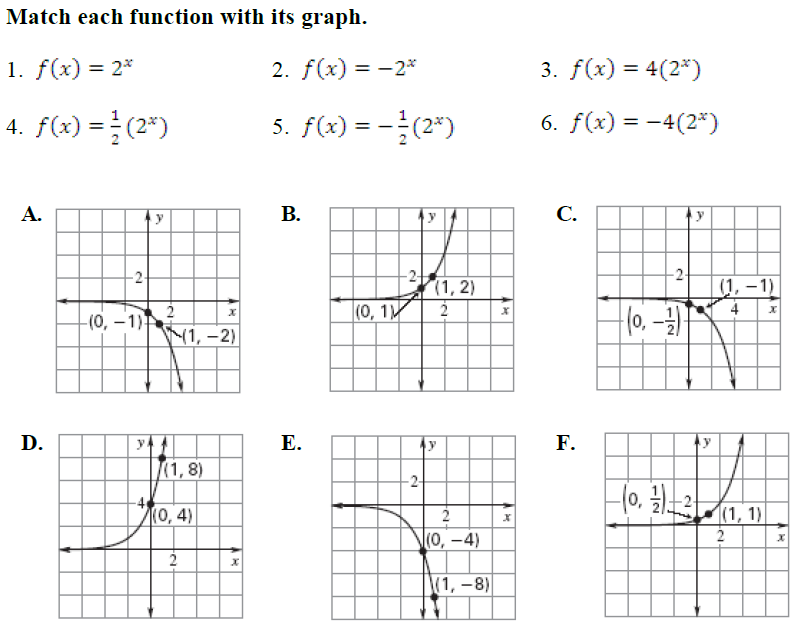 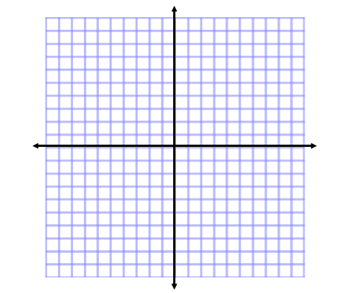 7.                                                                                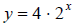 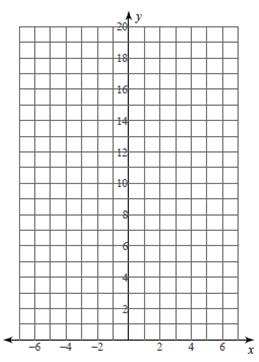 8.      			   9.         x                                       10.       x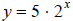 